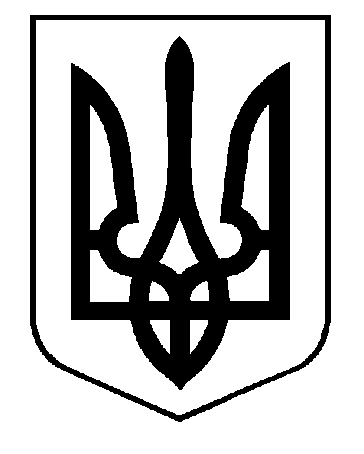 УКРАЇНАВИКОНАВЧИЙ КОМІТЕТСАФ’ЯНІВСЬКОЇ СІЛЬСЬКОЇ РАДИ ІЗМАЇЛЬСЬКОГО РАЙОНУ ОДЕСЬКОЇ ОБЛАСТІРІШЕННЯ24 березня 2022 року									 №  36Про присвоєння адреси об’єкту нерухомого майна –«Комплексу будівель та споруд № 5», буд. 1Саф’янівської сільської територіальної громадиІзмаїльського району Одеської області	Відповідно до ст. 31 Закону України «Про місцеве самоврядування в Україні»,                     ст. 263Закону України «Про регулювання містобудівної діяльності»; Постанови Кабінету Міністрів України від 07.07.2021р. № 690 «Про затвердження Порядку присвоєння адрес об’єктам будівництва, об’єктам нерухомого майна», розглянувши заяву Калєвої Любові Борисівні про присвоєння адресного номеру об’єкту нерухомого майна (водокачка), який є складовою частиною «Комплексу будівель та споруд № 5», власником якого є Калєва Л.Б., згідно свідоцтва про право власності  на майновий пай члена колективного сільськогосподарського підприємства (майновий сертифікат) від 15 лютого 2022 року, розташованому поза межами с. Лощинівка Саф’янівської сільської територіальної громади Ізмаїльського району Одеської області, виконавчий комітет Саф’янівської сільської ради Ізмаїльського району Одеської областіВИРІШИВ:Присвоїти об’єкту нерухомого майна, який є складовою частиною «Комплексу будівель та споруд № 5», а саме – водокачка, нову адресу – УкраїнаОдеська областьІзмаїльський районСаф’янівська сільська територіальна громада«Комплекс будівель та споруд № 5», буд. 1.Зобов’язати Калєву Любов Борисівну оформити документацію згідно діючого законодавства.В.о. завідувача сектору містобудування та архітектури Саф’янівської сільської ради Ізмаїльського району Одеської області забезпечити внесення відомостей в Єдину державну електронну систему в сфері будівництва.Контроль за виконанням даного рішення покласти на  керуючого справами Саф’янівської сільської ради Вячеслава СУДДЮ.Саф’янівський сільський голова				          Наталія ТОДОРОВА